Психологическая готовность ребенка к школеСовсем немного времени осталось до начала учебного года. Если Вы – мама будущего первоклассника, Вам просто необходимо знать, готов ли Ваш ребенок к школе. Ответ на этот вопрос осложняется полным непониманием сути подготовленности ребенка к школе, которое встречается сплошь и рядом. На вопрос: «Готов ли Ваш ребенок к школе?» многие мамочки с достоинством отвечают: «Конечно! Он прекрасно считает до 100, умеет писать и читает большие тексты!». Между тем, психологическая готовность ребенка к школе – намного более многогранное понятие, нежели просто умение читать, писать и считать. О том, что такое психологическая готовность ребенка к школе, мы сегодня и поговорим!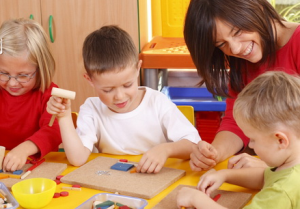 Что такое психологическая готовность ребенка к школе?Психологическая готовность ребенка к школе представляет собой совокупность личностных качеств, умений и навыков, а также, определенный уровень развития психических функций. Таким образом, психологическая готовность ребенка к школе предполагает несколько составляющих: интеллектуальная готовность, социально-личностная готовность, эмоционально-волевая готовность, мотивационная готовность.Разные психологи называют эти составляющие по-разному и выделяют разное их количество. Тем не менее, без наличия определенных признаков, составляющих суть психологической готовности ребенка к школе, невозможно его нормальное обучение.Интеллектуальная готовность ребенка к школеПод интеллектуальной готовностью понимают определенный уровень развития психических функций, облегчающих процесс обучения. Это память, мышление, воображение, логика, способность обобщать, анализировать и некоторые другие.Не имея достаточного представления о сути интеллектуальной готовности ребенка к школе, можно подумать, что это то самое умение читать, считать и писать, а также, некоторые представления об окружающем мире. Конечно, все это станет хорошей базой для обучения ребенка в школе, но всех этих умений и знаний недостаточно. На самом деле, надо смотреть шире – интеллектуальная готовность ребенка к школе подразумевает не только и не столько определенные умения и навыки, сколько его готовность к интеллектуальному труду в общем.К моменту поступления в школу у ребенка должен быть накоплен определенный багаж знаний, полученных опытным путем. Для этого малыш должен не просто задавать бесконечные «почему?» маме и папе, а самостоятельно находить ответы на все свои вопросы, постигая причинно-следственные связи.Об умении устанавливать причинно-следственные связи говорит употребление ребенком в речи таких оборотов, как: «…если, то…», «потому что», «поэтому» и т.п.Что касается аналитического мышления, также крайне важного для формирования психологической готовности ребенка к школе, то оно начинает развиваться уже в младенческом возрасте. Когда малыш гремит погремушками, наблюдает за поведением мяча, проверяет, что будет, если ударить игрушкой по мягкому ковру – он развивает свое аналитическое мышление.Чтобы проверить уровень развития памяти у Вашего дошкольника, достаточно узнать, способен ли он запомнить 3-5 слов из 10, не связанных тематически, с первой попытки.Чтобы понять, насколько развито у ребенка воображение, дайте ему импровизированную карту с изображением «клада» – например, карту квартиры. Пусть он найдет указанные на карте клад.Логическое мышление определяет способность ребенка классифицировать предметы и явления на основе определенных признаков. Ребенок должен уметь перечислить домашних животных, овощи, фрукты, ягоды, деревья и т.п.Психологическая готовность ребенка к школе должна проявляться также в том, насколько быстро он понимает суть поставленных перед ним задач, насколько точно он следует предоставленным алгоритмам и как хорошо он планирует свою деятельность.Личностно-социальная готовность ребенка к школеПод личностно-социальной готовностью ребенка к школе понимают его готовность к новой для себя роли – роди школьника – и, естественно, ответственности, которая ложится на него вместе с новой ролью. Школьник должен быть готов к взаимодействию со сверстниками, со взрослыми, а также, уметь контролировать себя и ставить какие-то ограничения.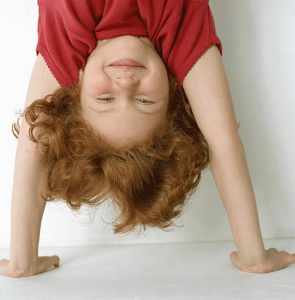 К сожалению, многие дети оказываются не готовы к школе именно по этому критерию. Они не могут рационально построить диалог с учителем, со сверстниками, не способны усердно выполнять уроки, если в это время за окном играют их друзья.Зачастую отсутствие этого компонента психологической готовности ребенка к школе выражается в его неспособности сделать домашнее задание в паре. Обычно это ярко выражено у детей, не ходивших в детский сад, и не имеющих достаточного опыта общения со сверстниками – в том числе, и опыта разруливания конфликтных ситуаций и принятия совместных решений.Чтобы ребенок чувствовал личностно-социальную готовность к школе, родителям на каком-то этапе необходимо «отделиться» от него и дать ему возможность общаться с разными людьми. Пусть ребенок сам устанавливает контакты, не надо его подталкивать или частично брать на себя его функции, «помогая» ему знакомиться.Если у Ваш домашний ребенок, старайтесь чаще выбираться в места скопления народа, чтобы приучать его к коллективу.Очень важна для формирования личностно-социальной готовности ребенка к школе его адекватная самооценка. Ребенок не должен ни занижать свои способности, ни ставить себя выше других – и то, и другое создаст ему проблемы при обучении в школе.Мотивационная готовность ребенка к школеПод мотивационной готовностью понимается правильно сформированная мотивация к обучению. Когда будущих первоклашек спрашивают, почему они хотят в школу, многие приводят в качестве аргументов что угодно, но не желание учиться: красивый портфель, друг будет учиться в параллельном классе, стремление быть похожим на старшего брата…В этом случае родители должны объяснить, зачем дети ходят в школу, и сформировать у ребенка желание учиться, ответственное отношение к учебе и, естественно, положительную мотивацию:- к школе,- к учителю,- к учебной деятельности,- к самому себе.Чтобы сформировать мотивационную готовность ребенка к школе, предоставьте ему больше самостоятельности в действиях. Если раньше Вы хвалили его за каждый шаг, то теперь хвалите только за готовый результат. Не пугая ребенка, объясните, что в школе его не будут хвалить за каждую мелочь, у него будут задания, которые надо будет выполнить. В то же время, настройте его на успех и дайте понять, что Вы в него верите.Эмоционально-волевая готовность ребенка к школеЭмоционально-волевая готовность представляет собой готовность к трудностям и поиску путей их разрешения. Распознать отсутствие эмоционально-волевой готовности ребенка к школе можно по его словам: «Я не буду это делать, потому что это неинтересно», «Я не хочу идти в школу, потому что там не разрешают бегать во время уроков» и т.п.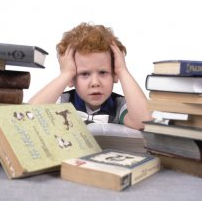 Часто бывает так, что ребенок, до школы успешно занимавшийся с педагогом подготовительными занятиями, в школу ходить отказывается и уроки учить тоже. В чем же дело? Дело все в разных формах занятий в школе и дома. Если дошкольные занятия проходят в игровой форме, то система обучения в школе может на первый взгляд показаться скучной и неинтересной.Конечно, многое в этом случае зависит от педагога, но и родителям не надо сидеть сложа руки, ожидая, что эмоционально-волевая готовность ребенка к школе придет сама. И помочь в этом может игра по правилам – та, где надо дожидаться своего хода, выполнять все правила и решать возникающие проблемы. Это могут быть игры с кубиком и фишками, домино и др. Такие игры не только научат ребенка выдержке, но и помогут ему научиться достойно проигрывать.Заранее подготавливайте ребенка к смене деятельности. Пусть он то сидит за столом, то играет в подвижные игры. Даже в психологическом плане ребенку будет проще высидеть урок, если он будет знать, что сможет побегать на перемене.Готовиться к школе нужно заранее – и лучше делать это постепенно в течение всего дошкольного периода. Только тогда сформируется психологическая готовность ребенка к школе – и первый класс будет пройден им без проблем!